LAMPIRAN 3-15BORANGKOKURIKULUM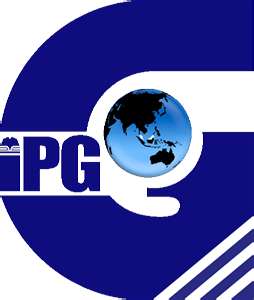 INSTITUT PENDIDIKAN GURU KAMPUS ______________BORANG PENILAIAN KOKURIKULUM PDPLILAMPIRAN 3-15aPANDUAN PENGGUNAAN BORANG PENILAIAN KOKURIKULUMBorang Penilaian Kokurikulum digunakan oleh pensyarah penyelia semasa menjalankan bimbingan dan penyeliaan dalam praktikum.Empat komponen yang mengandungi aspek-aspek tertentu disediakan untuk fokus bimbingan. Bagi setiap aspek, disediakan tahap untuk mengenal pasti peringkat prestasi/kecekapan pelajar. Kriteria setiap peringkat untuk setiap aspek dihuraikan dalam Lampiran ini.Borang Penilaian Kokurikulum akan digunakan sebagai bahan rujukan untuk  membuat penilaian dan rumusan bersama pensyarah penyelia dan guru pembimbing pada akhir setiap praktikum.Borang Borang Penilaian Kokurikulum adalah SULIT dan tidak boleh diberi kepada pelajar.Petunjuk berikut boleh digunakan sebagai panduan untuk mencatat ulasan dalam Borang Kokurikulum.A. PERANCANGAN B.	PELAKSANAANC.	AMALAN REFLEKSID.	SIKAP DAN SAHSIAHNama PelajarNo.K/PNo.K/PProgram PDPLI SMPDPLI SMPDPLI SMPDPLI  SRPDPLI  SRPDPLI  SRPDPLI  SRPDPLI  SRPDPLI  SRAmbilanPengkhususanPengkhususanSekolahTahun/DarjahTarikhTarikhTarikhTarikhMasaUNIT BERUNIFORMOLAHRAGAPERMAINANPERSATUANRUMUSAN UNTUK PRAKTIKUMRUMUSAN UNTUK PRAKTIKUMRUMUSAN UNTUK PRAKTIKUMKRITERIA PERMARKAHAN MENGIKUT TAHAPKRITERIA PERMARKAHAN MENGIKUT TAHAPKRITERIA PERMARKAHAN MENGIKUT TAHAPKRITERIA PERMARKAHAN MENGIKUT TAHAPKRITERIA PERMARKAHAN MENGIKUT TAHAPPetunjuk Tahap (Sila bulatkan angka yang berkenaan)Petunjuk Tahap (Sila bulatkan angka yang berkenaan)Petunjuk Tahap (Sila bulatkan angka yang berkenaan)TahapPeratus 10 %Peratus 20 %Peratus 30 %Peratus 40 %Tahap 1:Terdapat banyak kelemahan10.0 – 1.90.0 – 3.90.0 – 5.90.0 – 7.9Tahap 2:Terdapat beberapa kelemahan22.0 – 3.94.0 – 7.96.0 – 11.98.0 – 15.9Tahap 3:Pencapaian sederhana34.0 – 5.98.0 – 11.912.0 – 17.916.0 – 23.9Tahap 4:Baik dalam banyak aspek46.0 – 7.912.0 – 15.918.0 – 23.924.0 – 31.9Tahap 5:Amat baik, cemerlang dalam banyak aspek58.0 – 10.016.0 – 20.024.0 - 30.032.0 – 40.0KOMPONENASPEKTAHAPTAHAPULASAN(A)PERANCANGAN (30%)Hasil pembelajaran1    2    3    4   5Markah A(                 / 30)1    2    3    4   5Markah A(                 / 30)(A)PERANCANGAN (30%)Isi pelajaran1    2    3    4   5Markah A(                 / 30)1    2    3    4   5Markah A(                 / 30)(A)PERANCANGAN (30%)Strategi P&P1    2    3    4   5Markah A(                 / 30)1    2    3    4   5Markah A(                 / 30)(A)PERANCANGAN (30%)Sumber P&P1    2    3    4   5Markah A(                 / 30)1    2    3    4   5Markah A(                 / 30)(A)PERANCANGAN (30%)Penerpan nilai1    2    3    4   5Markah A(                 / 30)1    2    3    4   5Markah A(                 / 30)(A)PERANCANGAN (30%)Unsur KBKK1    2    3    4   5Markah A(                 / 30)1    2    3    4   5Markah A(                 / 30)(B)PELAKSANAAN(40%)Tunjukcara/penerangan1    2    3    4   5Markah B(                 / 40)1    2    3    4   5Markah B(                 / 40)(B)PELAKSANAAN(40%)Perkembangan pengajaran1    2    3    4   5Markah B(                 / 40)1    2    3    4   5Markah B(                 / 40)(B)PELAKSANAAN(40%)Pengurusan pengajaran1    2    3    4   5Markah B(                 / 40)1    2    3    4   5Markah B(                 / 40)(B)PELAKSANAAN(40%)Penggunaan ABM1    2    3    4   5Markah B(                 / 40)1    2    3    4   5Markah B(                 / 40)(B)PELAKSANAAN(40%)Kemahiran berfikir1    2    3    4   5Markah B(                 / 40)1    2    3    4   5Markah B(                 / 40)(B)PELAKSANAAN(40%)Kreatif dan inovatif1    2    3    4   5Markah B(                 / 40)1    2    3    4   5Markah B(                 / 40)(B)PELAKSANAAN(40%)Pentaksiran1    2    3    4   5Markah B(                 / 40)1    2    3    4   5Markah B(                 / 40)(B)PELAKSANAAN(40%)Aplikasi nilai1    2    3    4   5Markah B(                 / 40)1    2    3    4   5Markah B(                 / 40)(C)AMALAN REFLEKSI(10%)Pemikiran reflektif 1    2    3    4   5Markah C(                 / 10)1    2    3    4   5Markah C(                 / 10)(C)AMALAN REFLEKSI(10%)Catatan refleksi1    2    3    4   5Markah C(                 / 10)1    2    3    4   5Markah C(                 / 10)(C)AMALAN REFLEKSI(10%)Pembinaan portfolio1    2    3    4   5Markah C(                 / 10)1    2    3    4   5Markah C(                 / 10)(D)SIKAP DAN SAHSIAH(20%)Penampilan diri1    2    3    4   5Markah D(                 / 20)1    2    3    4   5Markah D(                 / 20)(D)SIKAP DAN SAHSIAH(20%)Keprihatinan1    2    3    4   5Markah D(                 / 20)1    2    3    4   5Markah D(                 / 20)(D)SIKAP DAN SAHSIAH(20%)Pekerti1    2    3    4   5Markah D(                 / 20)1    2    3    4   5Markah D(                 / 20)(D)SIKAP DAN SAHSIAH(20%)Sifat profesionalJumlah Keseluruhan : A + B + C + D =            /100Jumlah Keseluruhan : A + B + C + D =            /100Jumlah Keseluruhan : A + B + C + D =            /100Jumlah Keseluruhan : A + B + C + D =            /100Jumlah Keseluruhan : A + B + C + D =            /100(E)(E)(E)(E)(E)ULASAN KESELURUHAN:ULASAN KESELURUHAN:ULASAN KESELURUHAN:ULASAN KESELURUHAN:ULASAN KESELURUHAN:...............................................................................................................................................................................................................................................................................................................................................................................................................................................................................................................................Tandatangan Guru PembimbingTandatangan Guru PembimbingTandatangan Guru PembimbingTandatangan Pensyarah Penyelia Tandatangan Pensyarah Penyelia (Nama:                                                                      )(Nama:                                                                      )(Nama:                                                                      )(Nama:                                                                             )(Nama:                                                                             )Tarikh:Tarikh:Tarikh:AspekTahap 1Tahap 2Tahap 3Tahap 4Tahap 5Hasil PembelajaranHasil pembelajaran tidak eksplisit, tidak sesuai dengan peringkat kebolehan murid dan tidak memenuhi kehendak sukatan pelajaranHasil pembelajaran kurang eksplisit, kurang tepat dan kurang sesuai dengan kebolehan murid serta kehendak sukatan pelajaranHasil pembelajaran eksplisit, tepat, jelas, tetapi kurang spesifik mengikut kebolehan murid serta kehendak sukatan pelajaranHasil pembelajaran eksplisit, tepat, jelas dan spesifik mengikut kehendak sukatan pelajaran tetapi kurang mengikut kebolehan murid Hasil pembelajaran eksplisit, tepat, jelas dan spesifik mengikut kebolehan murid serta kehendak sukatan pelajaranIsi PelajaranIsi kandungan tidak sesuai dengan hasil pembelajaran dan sukatan pelajaran.Pemeringkatan isi pelajaran tidak mengikut urutan bagi mencapai hasil pembelajaranIsi kandungan kurang sesuai dengan hasil pembelajaran dan sukatan pelajaran.Pemeringkatan isi pelajaran kurang mengikut urutan untuk mencapai hasil pembelajaranIsi kandungan sesuai dengan hasil pembelajaran dan sukatan pelajaran.Pemeringkatan isi pelajaran kurang mengikut urutan bagi mencapai hasil pembelajaranIsi kandungan sesuai dengan hasil pembelajaran dan sukatan pelajaran.Pemeringkatan isi pelajaran mengikut urutan bagi mencapai hasil pembelajaranIsi kandungan amat sesuai dengan hasil pembelajaran dan sukatan pelajaran.Pemeringkatan isi pelajaran amat jelas mengikut urutan bagi mencapai hasil pembelajaranStrategi P&PStrategi dan aktiviti tidak sesuai dan tidak mengambil kira hasil pembelajaran yang hendak dicapai, isi pelajaran, keunikan individu murid (cth: kecerdasan pelbagai), sumber P&P, masa dan situasi.Strategi dan aktiviti kurang sesuai dan kurang mengambil kira hasil pembelajaran yang hendak dicapai, isi pelajaran, keunikan individu murid, sumber P&P, masa dan situasi.Strategi dan aktiviti  sesuai tetapi hanya mengambil kira sebahagian daripada faktor berikut: hasil pembelajaran yang hendak dicapai, isi pelajaran, keunikan individu murid, sumber P&P, masa dan situasi.Strategi dan aktiviti  sesuai, bertepatan  dan  mengambil kira semua aspek P&P termasuk unsur-unsur TMK dan KMD.Strategi dan aktiviti amat sesuai, bertepatan dan  mengambil kira semua aspek P&P termasuk unsur-unsur TMK dan KMD.Sumber P&PPemilihan sumber yang tidak sesuai, tidak mencukupi, tidak menarik, tidak mencabar dan tidak berfungsiPemilihan sumber kurang sesuai, kurang mencukupi, kurang menarik, kurang mencabar dan kurang berfungsiPemilihan sumber  sesuai, mencukupi, tetapi kurang menarik, kurang mencabar dan kurang berfungsiPemilihan sumber  baik, sesuai serta membantu proses P&P termasuk penggunaan TMKPemilihan sumber amat baik dan amat sesuai serta amat membantu proses P&P termasuk penggunaan TMKPenerapan NilaiTidak mencatatkan nilai yang perlu diterapkan dalam pengajaranPemilihan nilai yang tidak sesuai untuk diterapkan melalui pelajaran yang akan disampaikan.Pemilihan nilai kurang sesuai untuk diterapkan melalui pelajaran yang akan disampaikan.Pemilihan nilai sesuai untuk diterapkan melalui pelajaran yang akan disampaikan.Pemilihan nilai amat sesuai untuk diterapkan melalui pelajaran yang akan disampaikan.Unsur KBTiada pernyataan mengenai kemahiran berfikir. Tiada bukti penggunaan alat berfikir. Tiada contoh soalan berdaya fikir.  Pemilihan kemahiran berfikir tiada perkaitan dengan isi kandungan pelajaran. Tiada bahan rangsangan yang sesuai dengan kemahiran.Terdapat pernyataan kemahiran berfikir tetapi kurang sesuai dengan isi kandungan pelajaran. Kurang jelas penggunaan alat berfikir dan kurang bahan rangsangan yang sesuai dengan kemahiran. Kurang aktiviti yang boleh mencabar keupayaan minda.Terdapat pernyataan kemahiran berfikir yang sesuai dengan isi kandungan. Terdapat  penggunaan alat berfikir dan bahan rangsangan tetapi kurang sesuai dengan aktiviti dan langkah P&P yang dipilih.  Pernyataan kemahiran berfikir jelas dan sesuai. Terdapat langkah-langkah pengajaran dan pembelajaran untuk penguasaan kemahiran berfikir. Terdapat aktiviti yang melibatkan pelajar untuk mencapai objektif pembelajaran untuk kemahiran berfikir. Pernyataan kemahiran berfikir amat jelas dan sesuai. Terdapat langkah-langkah pengajaran dan pembelajaran untuk penguasaan kemahiran berfikir. Terdapat aktiviti yang melibatkan pelajar untuk mencapai objektif pembelajaran untuk kemahiran berfikir. Rancangan penggunaan alat berfikir jelas.  Terdapat perancangan penggunaan teknik penyoalan. AspekTahap 1Tahap 2Tahap 3Tahap 4Tahap 5Tunjukcara / PeneranganArahan yang diberi mengelirukan.Pemilihan dan penggunaan teknik tidak sesuai dengan hasil pembelajaran .Arahan yang diberi kurang jelas.Pemilihan dan penggunaan teknik kurang sesuai dengan hasil pembelajaran .Arahan jelas dan dipatuhi oleh sebahagian murid.Pemilihan dan penggunaan teknik  sesuai dengan hasil pembelajaran .Arahan jelas dan dipatuhi oleh sebahagian besar murid.Pemilihan dan penggunaan teknik  menepati hasil pembelajaran  dan pelaksanannya berkesan.Arahan amat jelas dan amat dipatuhi oleh sebahagian besar murid.Pemilihan dan penggunaan teknik sangat  menepati hasil pembelajaran dan pelaksanannya  sangat berkesan.Perkembangan PengajaranTidak berjaya melaksanakan langkah-langkah penyampaian.Penggunaan masa tidak dikawal.Tidak peka dengan keperluan murid.Gagal mengawal kelas sehingga terganggu kemajuan P&P.Penyampaian isi pelajaran tidak teratur.Kurang berjaya melaksanakan langkah-langkah penyampaian.Pengurusan masa kurang luwes (fleksibel).Kurang peka dengan keperluan murid.Kurang berjaya mengawal kelas sehingga terganggu kemajuan P&P.Penyampaian isi pelajaran kurang teratur.Boleh melaksanakan langkah pengajaran dengan teratur dan baik tetapi ada kalanya kurang berjaya dalam pengurusan masa.Boleh mempelbagaikan aktiviti mengikut kehendak dan kebolehan murid serta menepati hasil pembelajaran tetapi kurang berjaya mengawal sebahagian kecil murid dalam kelas.Berjaya melaksanakan langkah-langkah pengajaran secara teratur dan terkawal.Maklumat/bahan yang diajar berjaya disampaikan berperingkat-peringkat.Kadar/kelajuan penyampaian sesuai dengan tahap kebolehan murid.Boleh mempelbagaikan aktiviti mengikut kehendak dan kebolehan murid serta menepati hasil pembelajaran dan berjaya mengawal sebahagian besar murid dalam kelas.  Berjaya melaksanakan langkah-langkah pengajaran dengan amat  teratur dan terkawal.Maklumat/bahan yang diajar berjaya disampaikan berperingkat-peringkat.Kadar/kelajuan penyampaian amat sesuai dengan tahap kebolehan murid.Boleh mempelbagaikan aktiviti mengikut  kehendak dan kebolehan murid serta menepati hasil pembelajaran dan berjaya mengawal semua murid dalam kelas.  Pengurusan PengajaranTidak dapat mengurus dan mengawal kelasTidak mewujudkan persekitaran pembelajaran yang kondusif.Tidak peka terhadap disiplin murid. Disiplin kelas tidak terkawal.Mengambil tindakan yang tidak tepat dalam menangani  kerenah murid.Gelabah dalam menghadapi murid yang menimbulkan gangguan.Kurang berjaya mengurus dan mengawal kelasKurang mewujudkan persekitaran pembelajaran yang kondusif.Kurang peka terhadap disiplin murid. Disiplin kelas kurang terkawal.Mengambil tindakan yang kurang tepat dalam menangani  kerenah murid.Kurang yakin dalam menghadapi murid yang menimbulkan gangguan.Berjaya mewujudkan persekitaran yang menggalakkan pembelajaran di kalangan sebahagian murid.Dapat mewujudkan persekitaran pembelajaran yang kondusif tetapi tidak dapat memotivasikan sebahagian murid.Ada usaha mengawal disiplin namun masih ada tanda-tanda keraguan dalam tindakannya.Berjaya mewujudkan persekitaran yang menggalakkan pembelajaran di kalangan sebahagian besar murid.Dapat mewujudkan persekitaran pembelajaran yang kondusif dan dapat memotivasikan sebahagian besar murid.Dapat mengawal disiplin dengan baik.Amat berjaya mewujudkan persekitaran yang menggalakkan pembelajaran di kalangan sebahagian besar murid.Dapat mewujudkan persekitaran pembelajaran yang amat kondusif dan dapat memotivasikan sebahagian besar murid.Dapat mengawal disiplin dengan amat baik.Penggunaan ABMPemilihan alat/sumber tidak dinyatakan, tidaksesuai dengan objektif/tajuk.Pemilihan alat/sumber kurang sesuai, kurangmenarik dan kurang memotivasikanpelajar.Kuantiti kurang sesuai.Pemilihan alat/sumber agak sesuai, menarikdan dapat memotivasikan pelajar.Kuantiti sesuai.Pemilihan alat/sumber menarik, sesuai dan dijangkadapat membantu proses pengajaran dan pembelajaran.Kuantiti amat sesuai dan melibatkan semua pelajar.Pemilihan alat/sumber amat menarik danpelbagai, sesuai serta dijangka amat membantu prosespengajaran dan pembelajaran.Kemahiran BerfikirKemahiranBerfikir  tidak dinyatakan.Penggunaan KemahiranBerfikir  tidak ketara langsung.Pemilihan KemahiranBerfikir  tidak sesuai dengan isi kandungan pelajaranPenggunaan KemahiranBerfikir tidak sesuai dengan isi kandunganpelajaranPemilihan Kemahiran Berfikir kurang jelas diterapkan melaluipelajaran yang akan disampaikanPenggunaanKemahiranBerfikir yang kurang sesuai  untuk diterapkan melalui aktiviti pengajaran yang dilaksanakan.Pemilihan Kemahiran Berfikir yangsesuai untuk diterapkan melalui pelajaran yang akan disampaikanPenggunaan Kemahiran Berfikir  yang sesuai diterapkan melalui pengajaran yang dilaksanakanPemilihanKemahiran Berfikir yang amat sesuai untuk diterapkan melalui pelajaran yang akan disampaikan.Penggunaan Kemahiran Berfikir yang amat sesua  untuk diterapkan melalui pengajaran yang dilaksanakanKreatif dan InovatifGuru tiada  idea dalam melaksanakan aktivit pengajaran dan pembelajaran. Tidak dapat bertindak mengikut keperluan sesuatu keadaanGuru kurang mempunyai  idea dalam melaksanakan aktivit pengajaran dan pembelajaran. Tidak dapat bertindak mengikut keperluan sesuatu keadaan.Guru mempunyai beberapa idea dalam melaksanakan aktivit pengajaran dan pembelajaran melalui beberapa  teknik dan kaedah pengajaran  tetapikurang berjaya bertindak mengikut keperluan sesuatu keadaan.Guru mempunyai idea dan melaksanakan aktivit pengajaran dan pembelajaran melalui beberapa  teknik dan kaedah pengajaran dan berupaya bertindak mengikut keperluan sesuatu keadaan.Guru mempunyai banyak idea dan melaksanakan aktivit pengajaran dan pembelajaran melalui pelbagai teknik dan bertindak dengan cekap mengikut keperluan sesuatu keadaan.PentaksiranTiada penilaian kemajuan pelajar, tiada pemerhatian perlakuan pelajar dan tiada tindakan susulan. dilakukan.Guru kurang menilai kemajuan pelajar, kurang membuat pemerhatian terhadap perlakuan pelajar dalamaktiviti-aktiviti pelajaran dan  tidak melaksanakan tindakan susulan.Guru kurang menilai kemajuan pelajar  dengan teknik penyoalan yang tidak meliputikemajuan pelajar pelbagai aras kognitif/afektif, kurang membuat pemerhatian terhadap perlakuan pelajar dalamaktiviti-aktiviti pelajaran dan  kurang melaksanakan tindakan susulan.Guru menilai kemajuan pelajar  dengan teknik penyoalan yang meliputikemajuan pelajar pelbagai aras kognitif / afektif, membuat pemerhatian terhadap perlakuan pelajar dalamaktiviti-aktiviti pelajaran dan melaksanakan beberapa tindakan susulan.Guru menilai kemajuan pelajar secara berterusan dengan teknik penyoalan yang meliputi kemajuan pelajar pelbagai aras kognitif/afektif, membuat pemerhatian terhadap perlakuan pelajar dalamaktiviti-aktiviti pelajaran dan melaksanakan tindakan susulan yang wajar.Aplikasi NilaiTidak menerapkan nilai-nilai murni seperti yang dicatatkan.Terdapat sedikit  nilai-nilai murni yang diterapkan melalui aktiviti P&P yang dijalankan.Sebahagian nilai murni dapat diterapkan melalui aktiviti P&P yang dijalankan.Berjaya menerapkan nilai-nilai murni dengan baik dan pada masa yang sesuai.Amat berjaya menerapkan nilai-nilai murni dengan baik dan berkesan pada masa yang sesuaiAspekTahap 1Tahap 2Tahap 3Tahap 4Tahap 5Catatan RefleksiMenyediakan catatan tetapi tidak  memperlihatkan usaha untuk membuat refleksi.Catatan refleksi tidak berkualiti.Menyediakan catatan tetapi kurang  memperlihatkan usaha untuk membuat refleksi.Catatan refleksi kurang berkualiti.Membuat catatan refleksi tetapi kurang mengambil tindakan susulan dan menunjukkan usaha meningkatkan kualiti diriDapat mengenal pasti kekuatan dan kelemahan P&P serta mengambil tindakan susulan.Menunjukkan kematangan dalam membuat refleksi kritikal dan ulasan kendiri.Kebolehan membuat tindakan susulan.Memperlihatkan perkembangan dan peningkatan kualiti diriPemikiran ReflektifTidak berusaha untuk menilai diriTidak dapat menghubung kaitkan sebab dan akibat tentang tindakan yang telah diambil.Tidak menunjukkan usaha untuk merancang dan membuat tindakan susulan.Kurang berusaha untuk menilai diriKurang dapat menghubung kaitkan sebab dan akibat tentang tindakan yang telah diambil.Kurang menunjukkan usaha untuk merancang dan membuat tindakan susulan.Ada usaha untuk menilai kekuatan dan kelemahan diri, tetapi tidak dapat menghubungkaitkan sebab dan akibat tentang tindakan yang telah diambil.Kurang mengaitkan situasi dan pengalaman untuk membuat inferens.Sentiasa berusaha menilai kelemahan dan kekuatan diri.Dapat menghubungkaitkan sebab dan akibat yang telah diambil.Dapat mengaitkan situasi dan pengalaman untuk membuat inferens.Dapat mengenal pasti serta menilai kekuatan dan kelemahan diri dengan amat jelas.Dapat menghubungkaitkan sebab dan akibat terhadap  tindakan yang diambilDapat mengaitkan sebab dan akibat untuk membuat inferens.Dapat meramal kesan sesuatu tindakan dan bertindak berlandaskan bukti, seterusnya merancang langkah susulan dengan mengambilkira unsur KMDPembinaan PortfolioTidak melengkapkan Portfolio seperti yang ditetapkanTidak berusaha untuk menambah maklumat dan dokumen yang relevan.Kurang berusaha untuk mengemaskinikan portfolio dengan maklumat dan dokumen baru Maklumat yang diberikan kurang berkaitan dengan objektif praktikumTerdapat penambahan maklumat dan dokumen yang relevan dengan objektif praktikum, tetapi pengolahannya kurang kemas, kreatif dan teratur.Menunjukkan kesungguhan dan kerajinan dalam proses pembinaan portfolio – dokumen dan maklumat yang ditambah itu  relevan.Penyediaan portfolio kemas, kreatif dan teratur serta menepati objektif penyediaan portfolio praktikumMenunjukkan kesungguhan dan kerajinan dalam proses pembinaan portfolio – dokumen dan maklumat yang ditambah itu amat relevan.Penyediaan portfolio amat kemas, kreatif dan teratur serta amat menepati objektif penyediaan portfolio praktikumAspekTahap 1Tahap 2Tahap 3Tahap 4Tahap 5Penampilan diriPakaian tidak sesuai dengan profesion dan tempat.Tidak berupaya menyesuaikan diri dengan keadaan dan situasi.Pakaian kurang sesuai dengan profesion dan tempat.Kurang berupaya menyesuaikan diri dengan keadaan dan situasi.Berpakaian kemas, bersopan santun, berbudi bahasa.Cuba berusaha untuk menimbulkan suasana mesra dan menyenangkan di kalangan murid.Berpakaian kemas, berbudi bahasa, sopan santun, memiliki sifat mesra dan mempunyai perawakan dan kewibawaan sebagai seorang guru.Menunjukkan keyakinan diri dalam segala perlakuan. Mesra dan memiliki sifat kecindan serta dapat menimbulkan kesan yang menyenangkan. Bersopan santun, berbudi bahasa dan berwibawa sebagai seorang guru.Amat berjaya di dalam menyesuaikan diri dengan keadaan dan situasiKeprihatinanTidak prihatin terhadap keperluan murid yang berbeza dan bermasalahKurang peka terhadap keperluan murid dan kurang berusaha untuk menangani masalahPeka terhadap keperluan murid dan berusaha menangani masalahMenunjukkan sifat-sifat kemanusiaan, peka, mesra dan sabar terhadap masalah dan keperluan murid.Amat prihatin dan menunjukkan sifat kemanusiaan seperti peka, mesra, bertimbang rasa, sabar, empati dan akrab serta mengambil berat terhadap masalah, kepentingan, kebajikan dan keselamatan murid.  Dapat mengambil tindakan yang amat sesuai dengan masalah yang dihadapi.PekertiTidak dapat menyesuaikan tingkah laku sebagai seorang guru.Sukar menyesuaikan tingkah laku sebagai seorang guru.Berbudi bahasa dan tahu menyesuaikan tingkah laku sebagai seorang guruBerpekerti terpuji, luhur dan bersifat mulia sebagai model kepada guru di sekolah.Sentiasa menunjukkan budi pekerti yang luhur, terpuji, berbudi bahasa serta dapat menyesuaikan tingkahlaku sebagai seorang guruAmat sesuai sebagai model kepada muridSifat  ProfesionalTidak memperlihatkan ciri-ciri profesionalisme seperti  bertanggungjawab, beriltizam, dedikasi, sanggup berkorban masa, menyumbang idea.Menyediakan persediaan mengajar yang tidak kemasKurang mempunyai kesedaran ciri-ciri profesional.Menyediakan persediaan mengajar yang kurang kemasMengamalkan ciri-ciri profesional, bersemangat, iltizam, menyumbang idea dan pandangan.Menyediakan persediaan mengajar yang kemasSedia berkorban masa dan tenagaMenunjukkan tanggungjawab dan iltizamBekerja sebagai anggota profesional dalam pasukan sekolah.Menyediakan persediaan mengajar yang  kemasSedia berkorban masa dan tenaga dalam melaksanakan tugasSentiasa menunjukkan tanggungjawab dan iltizam yang tinggiBekerja dengan bersungguh-sungguh sebagai anggota profesional dalam pasukan sekolah.Menyediakan persediaan mengajar yang amat kemas dan teratur